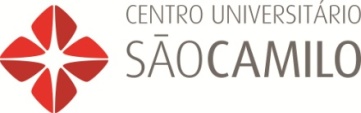 ESPAÇO LIVRE         CRONOGRAMA  – CURSO DE LETRAS LÍNGUA PORTUGUESA – MÊS: MAIO E JUNHOTerça-feira (19/05)Quinta-feira(28/05)Segunda-feira(08/06)Disciplina: Estudos Literários Poética à NarrativaHorário: 20h20min-22hLocal: Salas 28/29- Bloco II- 2º andarProfessora: Fábio BritoTurma: 3º período Público alvo: Alunos do Ensino Médio Vagas: 05Disciplina: Brasil: Identidade NacionalHorário: 18h20min-20h20minLocal: Salas 21/22- Bloco II- 2º andarProfessor: Beatriz FragaTurma: 5º períodoPúblico alvo: Alunos do Ensino Médio Vagas: 05Disciplina: Língua Port. Fonética e FonologiaHorário: 18h20min-20h20minLocal: Sala 28/29- Bloco II- 1º andarProfessor: Ana Cristina PereiraTurma: 1º período Público alvo: Alunos do Ensino Médio Vagas: 05